Materia: discipline turistiche ed aziendaliA. s. ____________________         Classe ___________Alunno	_______________________________________________________________Prof.	_______________________________________________________________Voto proposto in sede di scrutinio:	Si comunica che la promozione alla classe seconda è stata sospesa e deve essere soggetta a verifica prima dell’inizio delle lezioni del nuovo anno scolastico in quanto, nella materia sopra indicata, sono state rilevate le seguenti carenze:Note e/o indicazioni____________________________________________________________________________________________________________________________________________________________________________________Data scrutinio ___________________    Firma del docente: Prof. ____________________________Polo Turistico-AlberghieroA. Mantegna - BresciaSCHEDA SEGNALAZIONESOSPENSIONE GIUDIZIOCLASSE TERZA tecnico turisticoMod. CarEco4Vers. 4Pag. 1  di 1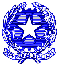 “I Turismi” (Evoluzione del turismo, diversificazione del prodotto turistico, l’impatto del turismo sull’economia, evoluzione e tendenze dei flussi turistici, l’offerta turistica,le caratteristiche dell’impresa turistica, il lavoro nelle imprese turistiche);“I documenti del turista” (I documenti per viaggiare all’estero, i mezzi di pagamento, i cambi delle monete, le assicurazioni);“Gli effetti del turismo” (L’impatto del turismo, domanda e offerta turistica, mercati turistici, il prodotto e il mercato turistico, turismo ed ambiente naturale, il turismo sostenibile); “Le imprese ricettive”: (Classificazione, Booking, Check-in, Live-in, Check out e Post check out);“Agenzie di Viaggio”: (Classificazione, Rapporti con gli altri operatori e i clienti, Registri IVA e liquidazione IVA delle ADV);“Imprese di trasporto”: (Imprese di trasporto ferroviario, aereo, marittimo, su strada); Nozioni base inerenti alla struttura e alla funzione informativa del Bilancio d’esercizio;Introduzione alla Partita Doppia (funzionamento di conti economici e finanziari), registrazione in PD di fatturazione attiva. Fatturazione passiva, regolamenti e liquidazione IVA periodica;Altro (specificare) _______________________________________________________________________________MotivazioniCauseModalità di recuperoNon sono state raggiunte le conoscenze disciplinari corrispondenti agli obiettivi cognitivi minimiNon sono state sviluppate e applicate le abilità fondamentali del metodo di studio______________________	______________________	______________________Mancanza di prerequisitiMetodo di lavoro inefficaceDisinteresse verso la materiaImpegno non adeguatoFrequenza discontinuaAtteggiamento poco colla-
borativo______________________	______________________	______________________Studio individuale autonomo controllato dalla famigliaFrequenza corsi di recupero o altri interventi integrativi eventualmente organizzati dalla scuolaSvolgimento di attività aggiuntive con materiale di produzione/studio predisposto dal docente